FOKUSPUNKTERTilsynet har primært haft fokus på følgende temaer i denne tilsynsrunde Hvad er det pædagogiske personales rolle i forhold til børns leg og i forhold til at sikre, at alle børn profiterer af legen.Hvordan arbejder dagtilbuddet med sprog på en legende måde f.eks. hvordan integreres sprogstimuleringen i de daglige rutiner som garderoben, frokost, frugt mm.Hvordan arbejder dagtilbuddet med det fysiske, psykiske og æstetiske børnemiljø og hvordan inddrages børneperspektivet. Ved dialogmødet er der udleveret materiale om børnemiljø/læringsmiljø, leg & læring og pædagogernes rolle samt kommunikation og sprog. Derudover er der henvist til medbragte artikler samt yderligere læsning om læringsmiljø/børnemiljø på EVA, EMU Danmarks læringsportal og DCUM's hjemmesider. Børneperspektiver på EVA's hjemmeside. Leg og læring på EMU Danmarks læringsportal samt samtaler i hverdagen på EMU Danmarks læringsportal. UDVIKLINGSPUNKTERTilsynet har fået øje på følgende udviklingspunkter ved dette tilsyn Fysisk og æstetisk børnemiljø - gangområdet, som bruges til de større børns leg, kan med fordel indrettes som et mere tydeligt læringsmiljø, der sikrer at børnene kan fordybe sig i leg og læring uden de ofte afbrydelser af andre der benytter legeområdet som gangareal. Overgange hos de store børn- Overgangen fra formiddagens aktivitet til frokosten kan blive mere struktureret, så det bliver tydeligt for både børn og voksne hvad der skal ske og hvad der forventes af den enkelteLæringsmiljø og sprog - Fokus på børnenes mulighed for at opnå erfaring med at kommunikere og sprogliggøre egne tanker f.eks.at de voksne i forhold til konfliktsituationer opfordrer børnene (under hensyn til barnets alder og modenhed) til selv at fortælle hinanden, hvad de tænker om situationen, hvad de oplever og hvad deres behov er, inden de voksne konkluderer på det. I dialogen om udviklingspunkterne, indgår der forskellige praksisbeskrivelser fra det uanmeldte tilsyn. Disse praksisbeskrivelser er sendt til lederen 01.10.2018AFTALERFysisk og æstetisk børnemiljøDagtilbuddet er allerede opmærksomme på at  indretningen af gangarealet som legemiljø ikke fungerer optimalt. De har tidligere talt om det, og kan godt se, at børnenes leg ofte afbrydes, når andre skal benytte gangen. Ledelsen vil sammen med medarbejderne se på hvordan gangarealet kan indrettes som et mere tydeligt læringsmiljø, hvor der er mulighed for at børnene kan fordybe sig i deres leg og læring uden en masse afbrydelser. Ved dialogmødet kommer ledelsen ind på flere forskellige muligheder som kunne være aktuelle at undersøge nærmere.  (f.eks. at flytte dukkekrogen, opdele gangen med reoler eller lign.) Ledelsen vil snarest muligt tage dette op med personalegruppen og arbejde videre med hensyn til at ændre indretningen af gangarealet. KLAR pædagogik - overgange (særligt hos de store børn) Dagtilbuddet vil snarest muligt følge op på de overgange der er fra en aktivitet til en anden i løbet af dagen. De vil særligt kigge på strukturen og den dialog der er i forhold til overgangene. Målet er at sikre gode overgange i løbet af hele dagen, hvor det er tydeligt, for både børn og voksne, hvad der forventes af dem. Ledelsen oplyser at de tidligere har talt om at indføre piktogrammer, det er noget de vil tage op igen med personalegruppen. Psykisk børnemiljø/Læringsmiljø og sprogLedelsen vil sammen med personalegruppen sætte fokus på hvordan dagtilbuddets læringsmiljø kan udvikles, så det i højere grad understøtter at alle børn opnår erfaringer med at argumentere, kommunikere og sprogliggøre tanker, behov og ideer, som de kan anvende i sociale fællesskaber. Der vil være et særligt fokus på, at børnene har mulighed for at fortolke hinandens udtryk og kropssprog, bl.a. med henblik på at børnene lærer selv at klare konflikter (afhængig af børnenes alder og modenhed). BEMÆRKNINGER FRA LEDERENLederen af Mælkebøtten oplyser, at hun godt kan genkende de ting tilsynet har observeret. Det gælder såvel de positive sider, som udviklingspunkterne. I forhold til et par af udviklingspunkterne, så er det temaer, som hun allerede  tidligere har taget op i personalegruppen flere gange, så hun udtaler at det er fint at dagtilbuddet nu får sat ekstra fokus på det.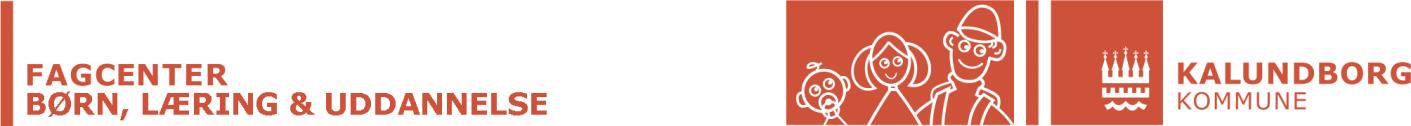 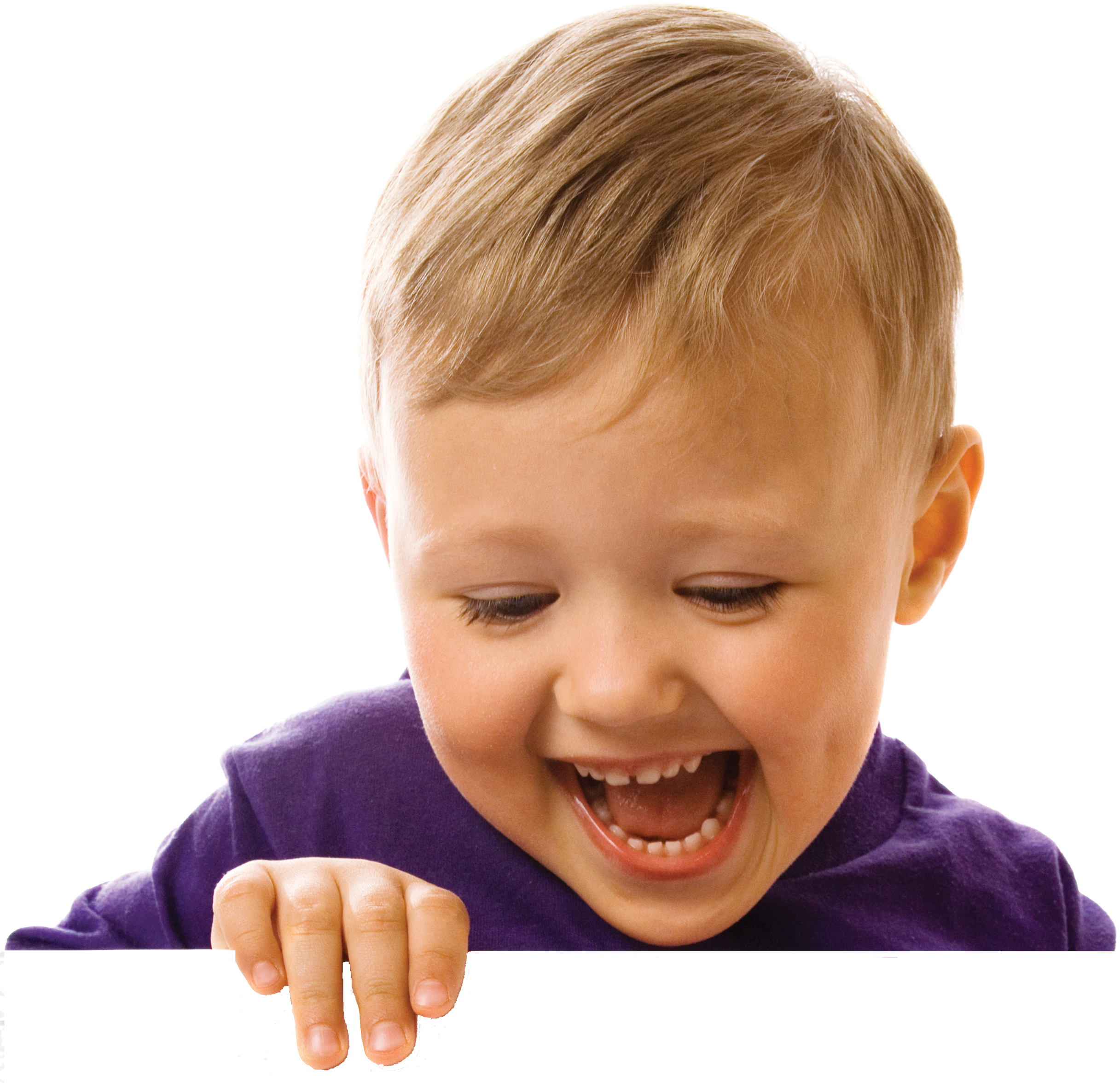 